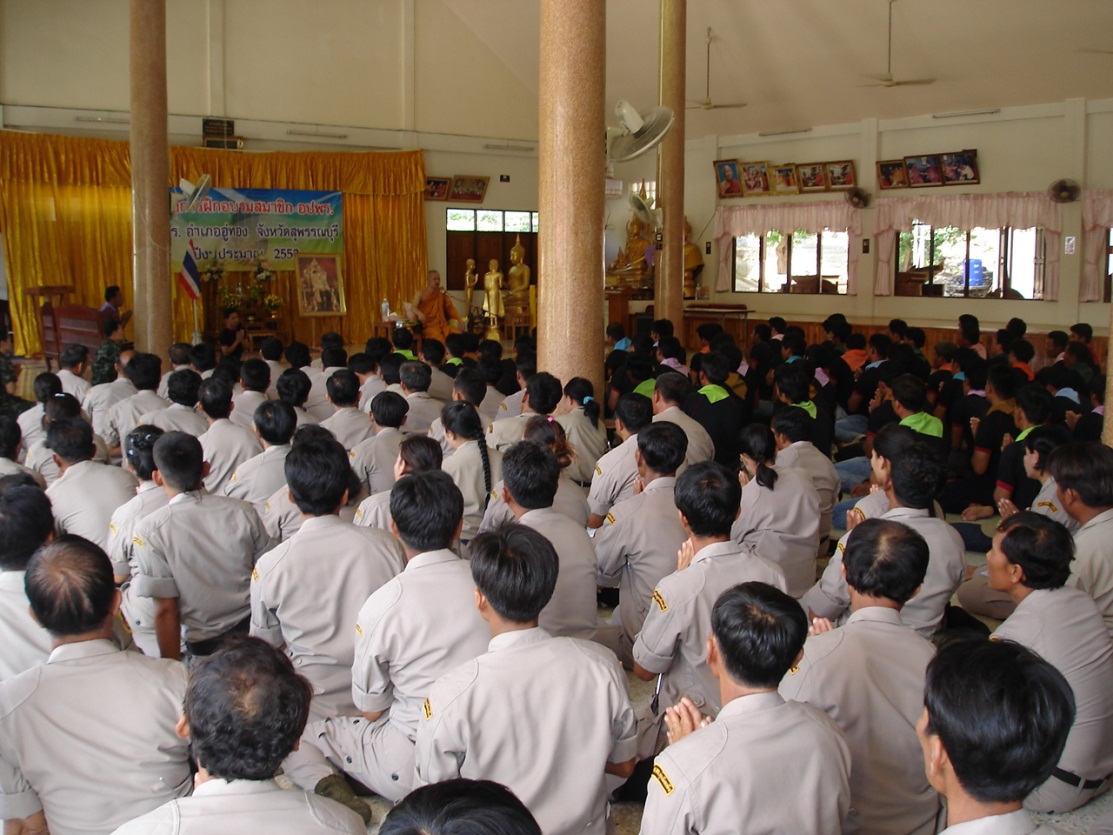 อบรม อปพร.ต้านยาเสพติด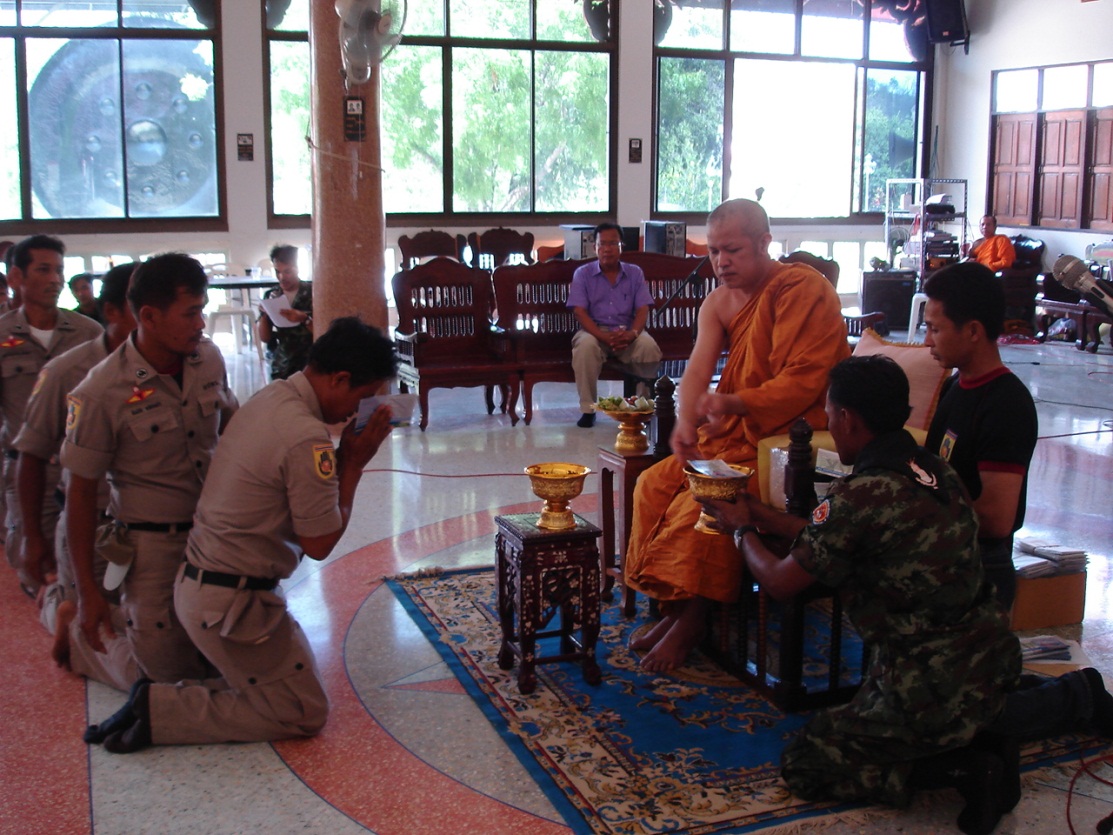 พิธีมอบใบประกาศ อปพร.